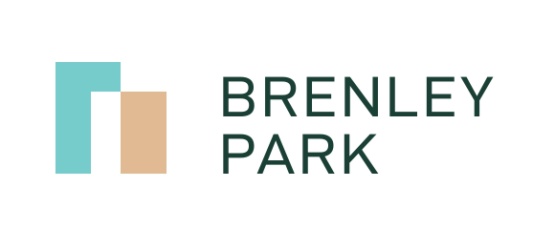 7th of April 2020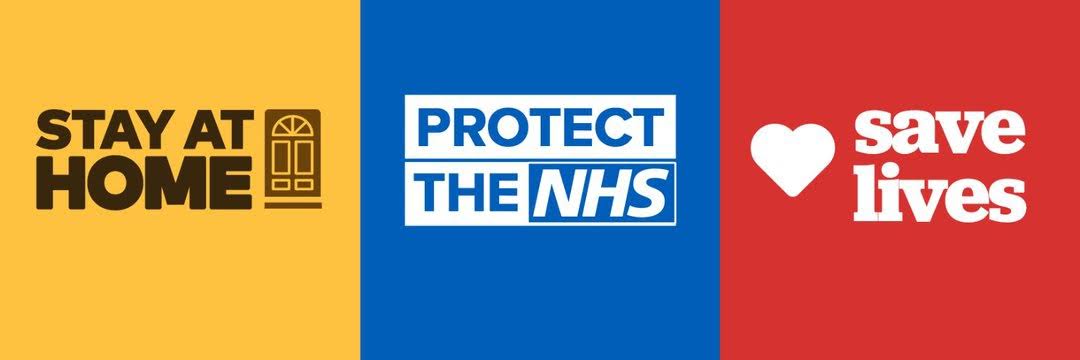 A few reminders of how you can take care of yourself and others, in accordance with government guidelines on COVID-19. Full details can be found at https://www.gov.uk/coronavirusStay at home – only leave for very limited reasons.One form of exercise a day – please do not ask people to travel to you, if in a communal exercise group keep 2m apart.Wash your hands more often – especially when leaving and returning to your home.Social distancing – stay 2 meters away from all non-family members, like our contractors, or passing others on the stairs.Playing in the grounds /park– please clean/ remove any chalk drawings/ rubbish at the end of each day.Communal areas – keep clear of all personal items, including shoes at all times.General recycling- We will have more waste than normal please help us to manage the increase by:Flattening all boxes - as this one single action helps create more space.Bin stores - If the bin you were going to use is full, please use another and advise treehouse@brenleypark.co.ukVolunteering or need any assistance – Contact treehouse@brenleypark.co.uk if you feel we can help in any small way.Many ThanksManagement Team, Brenley Park Management LimitedOn behalf of Directors, Brenley Park Management Limited                                                                                                       